Dogwood Pediatric Therapy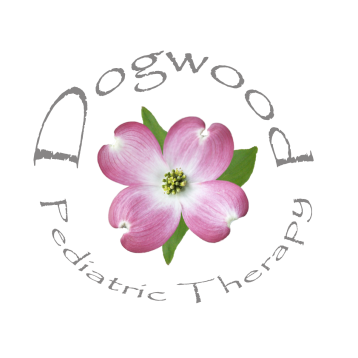 6428 Cape Charles Dr.  Raleigh, NC 27617 Ph: 919-247-4551  Fax: 919-882-9569Información del PacienteToda la información obtenida en este formulario será confidencial.  Se necesita información del paciente para el procesamiento de las reclamaciones de seguros y la implementación de los servicios de terapia. INFORMACIÓN DEL NIÑO: Nombre: ________________________________________________________________________ Edad: _____  Fecha de nacimiento: ___________________ Número de teléfono: _______________________________________ Dirección: _______________________________________________________________________________________________ Nombre del médico y compañía: ______________________________________________________________________ Área de preocupación: _______________________________________________________________________INFORMACIÓN DE LOS PADRES: Nombre(s) de los padres: _____________________________________________________________________________________ Número de teléfono: (casa): ____________________________ (móvil): ______________________________  Dirección: (si es diferente) __________________________________________________________________________________ Dirección de correo electrónico: ____________________________________________________________________________ INFORMACIÓN DEL SEGURO: Nombre de la compañía de seguro: _________________________________________________________________________ Dirección: ___________________________________________________ Número de teléfono: __________________________ Titular de la póliza: _______________________________________________________________________________ Fecha de nacimiento del titular de la póliza: ___________________________ Relación con el niño: ____________________________ Número de la póliza: ________________________________  Número de grupo: ________________________ **Si desea que nosotros presentemos sus reclamaciones, por favor lea la declaración de autorización y firme abajo:Autorización para divulgar información/pago de seguro: Autorizo a ​​Terapia Pediátrica Dogwood ofrecer a mi compañía de seguros cualquier información obtenida a través de evaluaciones y/o tratamiento de terapia del habla, según sea necesario para efectos del seguro.  Reconozco que en caso de que mi compañía de seguros no pague por los servicios prestados, yo soy totalmente responsable de todos los pagos.Firma: _______________________________________________________________ Fecha: ________________________